                 ZAJĘCIA KOREKCYJNO- KOMPENSACYJNE4-5- latki- 26.06.2020r.Temat:  Brakujące przedmioty.Zachęcam do wykonania zabawy:Proszę rozłożyć przed dzieckiem w linii prostej kilka przedmiotów. Pozwól dziecku chwilkę się przyjrzeć kolejności ich ułożenia,            a następnie zasłoń mu oczy np. chustką  i zabierz jeden przedmiot. Zadaniem dziecka jest odgadnięcie, którego przedmiotu brakuje.Podziel nazwy na sylaby i powiedz na jaką głoskę zaczyna się  wyraz.1. 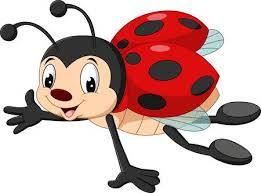 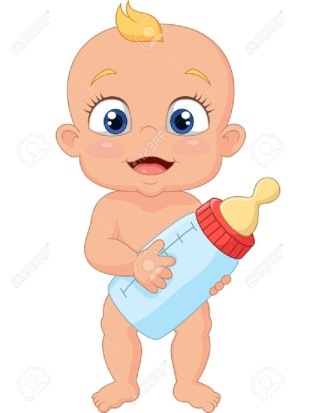 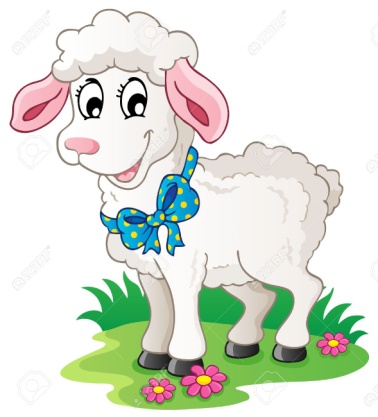 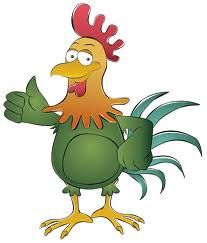 Co brakuje?2.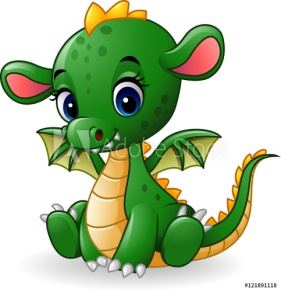 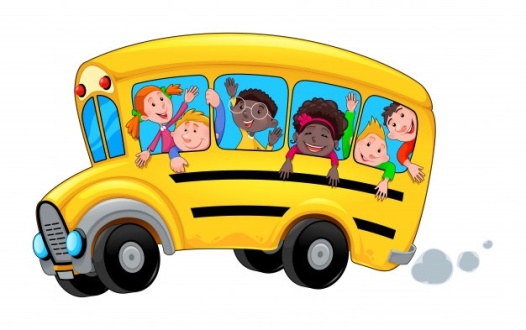 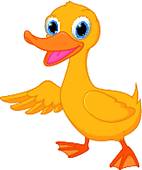 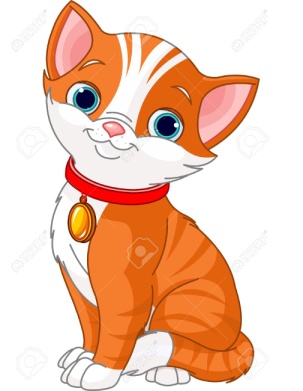 Co brakuje?3. 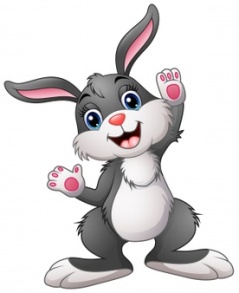 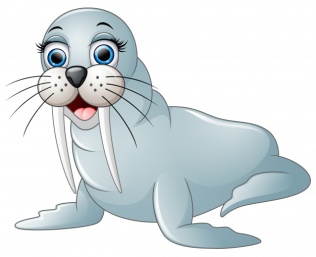 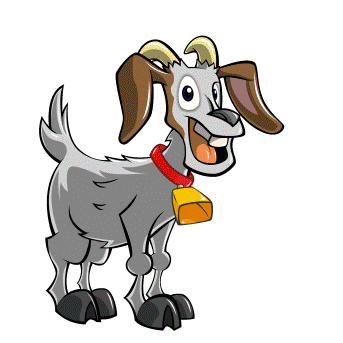 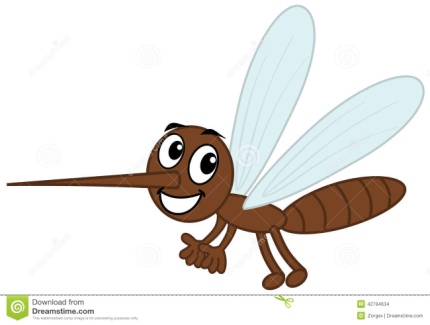 Co brakuje?